EYFS Literacy at West Kidlington Primary School - Cycle A and Cycle B   				  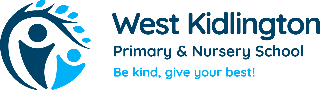 Statutory requirementIt is crucial for children to develop a life-long love of reading. Reading consists of two dimensions: language comprehension and word reading. Language comprehension (necessary for both reading and writing) starts from birth. It only develops when adults talk with children about the world around them and the books (stories and non-fiction) they read with them, and enjoy rhymes, poems and songs together. Skilled word reading, taught later, involves both the speedy working out of the pronunciation of unfamiliar printed words (decoding) and the speedy recognition of familiar printed words. Writing involves transcription (spelling and handwriting) and composition (articulating ideas and structuring them in speech, before writing).  Literacy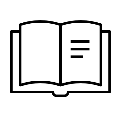 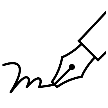 NurseryReceptionYEAR 1/2Writing and mark makingMark making for meaningGive meaning to the marks they makeRecognise their nameRecognise some of their class friend namesRepresent stories in picturesRepresent a past event in a picturesOral retallingGetting ready to write (link with PD)RWIncTopic writingDrawing clubHelicopter storiesCYCLE A(2023/24)Read Write Inc scheme for Phonics and writing Term 5/6TextsColour MonstersDear ZooOh DearBrown bear Brown bearMy Cat like to Hide in BoxesWe’re Going on a Bear HuntThe Very Hungry caterpillarGoat goes to playgroupBy the seaLook what I foundUnder the seaPumpkin Soup trilogyCleversticksDotOnce there were GiantsRosie’s HatQueen’s HatMrs Honey’s HatI want My HatHave you seen my HatPoetryLittle Miss MuffetPease PuddingChristmas is ComingFacesSplish splash sploshIf you should met a crocodileHere is a churccTraditional talesTerm 1 Goldilocks and the Three BearsTerm 2 The Enormous TurnipTerm 3 Three billy goats gruffTerm 4 Little Red Riding HoodTerm 6 Chicken LickenCelebrations The Great RaceRama and SitaFirst ChristmasMr Wolf’s PancakeNon FictionThe SeedAutumn, Summer, SpringChickPlantsHats of FaithDivaliFestival of colourCycle cityThe Proudest BlueRead Write Inc scheme for Phonics and writingTextsColour MonsterLittle Red Hen We are going on a Leaf HuntKindRama and SitaLittle Robin Red VestChristmas StoryWhen There were Giants It’s OK to be DifferentOliver’s VegetablesOliver’s Fruit Salad Food poems Non-fiction dentistChinese New YearThe Great RaceThe Magic Paint Brush Brilliant BoatsMr Gumpy’s Motor CarRoaring RocketsOn the MoonThat’s Not a DaffodilBirds NestNonfiction – frog life cycleGrowing Frogs TidyThe Bug Collector  Where  Snow Flakes FallThe Emperor’s Egg Bee Non Fiction Where the Crow Flies Non fiction books about the History of Kidlington Non fiction police and fireShadow Rabbit Anna Hibiscus’ Song Little Red Hen Traditional tales available in provisionGoldilocks and the Three BearsBilly Goats Gruff Elves and the ShoemakerLittle Red Riding HoodJack and the Bean stalk T5Gingerbread Man T6Croc and Bird by Alexis Deacon / Wild by Emily Hughes Lost in the Toy Museum by David Lucas Dear Greenpeace by Simon James / The Storm Whale by Benji Davies Narrative focus: Character Non-fiction: Simple information texts Traditional tales Supplementary texts: Ghanaian Goldilocks Narrative focus: Setting Non-fiction: Recipes Dragon Post by Emma Yarlett / The Dragon Machine by Helen Ward Narrative focus: Character Non-fiction: Persuasive letters The Girl and the Dinosaur by Hollie Hughes Narrative focus: Setting Non-fiction: Instructions CYCLE B(2024/25)TextColour MonstersDear ZooOh DearBrown bear Brown bearMy Cat like to Hide in BoxesWe’re Going on a Bear HuntThe Very Hungry caterpillarGoat goes to playgroupBy the seaLook what I foundUnder the seaPumpkin Soup trilogyCleversticksDotBike RideTeddy’s BikeI love my BikeMrs Armitage on wheelsFive Little chicksNon pactionChicksSeedThe tiny seedPoetryLittle Miss MuffetPease PuddingChristmas is ComingFacesSplish splash sploshHere is a church Traditional talesTerm 1 Goldilocks and the Three BearsTerm 2 The Enormous TurnipTerm 3 Stone SoupTerm 4 Three Little PigsTerm 5 The Magic Porridge potTerm 6 The Gingerbread ManCelebrations The Great RaceRama and SitaFirst ChristmasMr Wolf’s PancakeNon FictionThe SeedAutumn, Summer, SpringCaterpillarsPlantsHats of FaithDivaliFestival of colourCycle cityThe Proudest BlueRead Write Inc scheme for Phonics and writingTextsColour MonsterLittle Red Hen We are going on a Leaf HuntKindRama and SitaLittle Robin Red VestChristmas StoryWhen There were Giants It’s OK to be DifferentOliver’s VegetablesOliver’s Fruit Salad Food poems Non-fiction dentistChinese New YearThe Great RaceThe Magic Paint Brush Brilliant BoatsMr Gumpy’s Motor CarRoaring RocketsOn the MoonThat’s Not a DaffodilBirds NestNonfiction – frog life cycleGrowing Frogs TidyThe Bug Collector  Where  Snow Flakes FallThe Emperor’s Egg Bee Non Fiction Where the Crow Flies Non fiction books about the History of Kidlington Non fiction police and fireShadow Rabbit Anna Hibiscus’ Song Little Red Hen Traditional tales available in provisionGoldilocks and the Three BearsBilly Goats Gruff Elves and the ShoemakerLittle Red Riding HoodJack and the Bean stalk T5Gingerbread Man T6Eliot Midnight Superhero by Anne Cottringer The Pirates are Coming by John Condon Lila and the Secret of Rain by David Conway Narrative focus: character Non-fiction: Simple information texts Traditional tales Narrative focus: setting Non-fiction: Recipes Little Red and the Very Hungry Lion by Alex T Smith Narrative focus: Character Non-fiction: Persuasive letters Vlad and the Great Fire of London by Kate Cunningham Supplementary texts: Toby and the Great Fire of London Narrative focus: Setting Non-fiction: Instructions 